Из опыта работы группы «Лучики» «День Земли»от 22.04.2022г.	В рамках темы периода «В мире театра», с детьми проводилась большая работа по теме, расширяли представление о театре и театрализованной деятельности, знакомились с разными видами театра, использовали элементы театрализованной деятельности на занятиях по математике, физическому развитию, ознакомлению с окружающим, развитию речи. Подготовили и показали инсценировку сказки про Красную шапочку на празднике юных любителей природы, посвященного Дню Земли.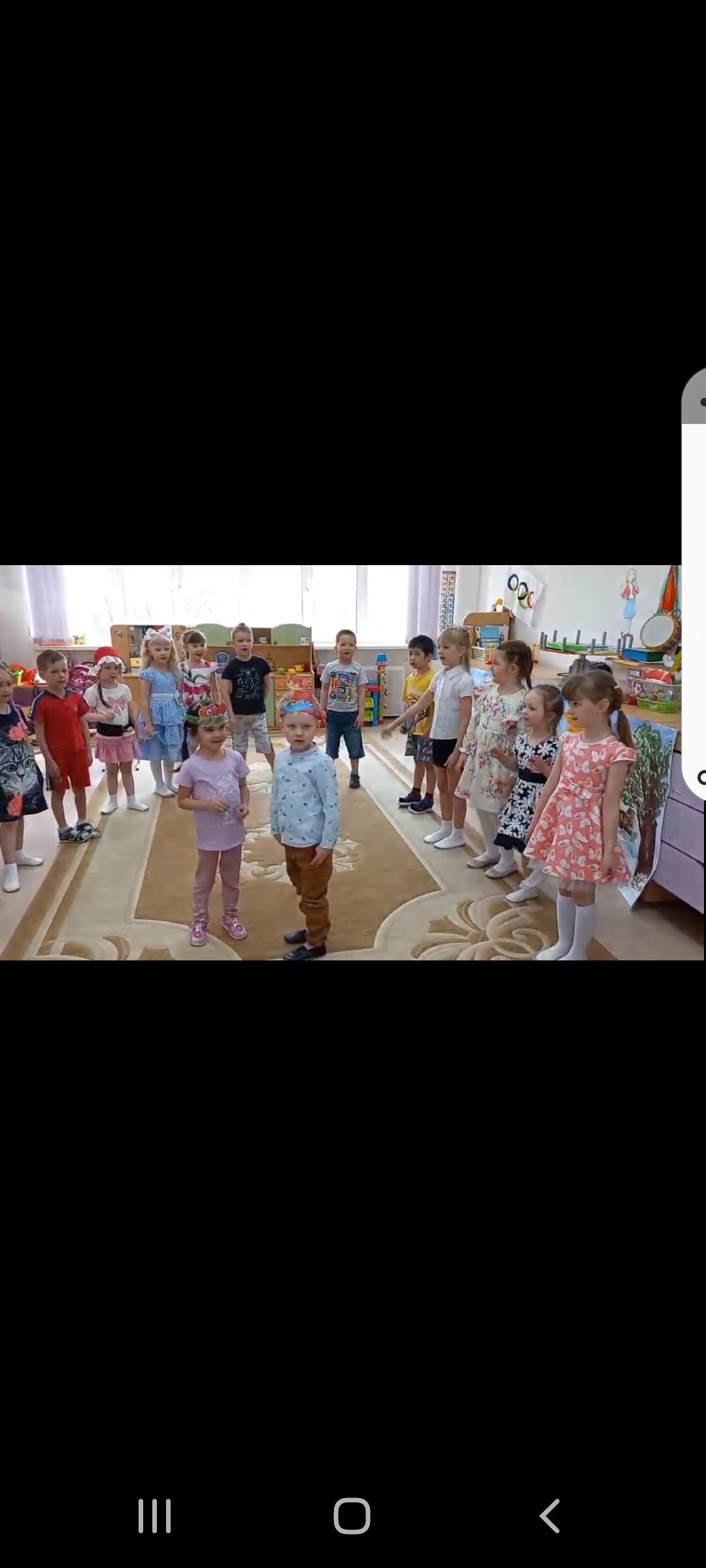 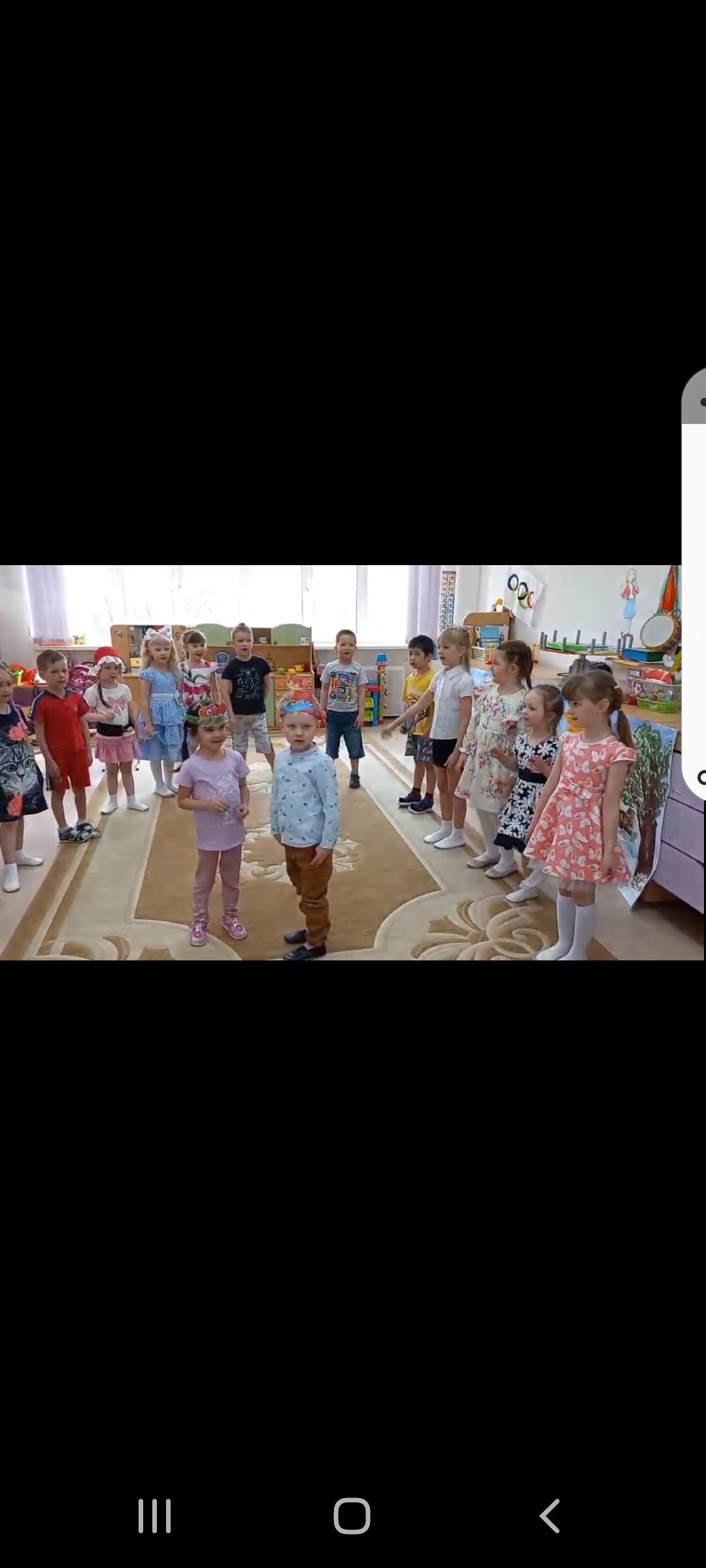 	Дети отгадывали загадки, которые оживали во время праздника, рассказывали стихи о нашей планете Земля, о животных, растениях, инсценировали песню «Про муравья и про меня», муравьишка «ожил», после отгадывания загадки.	Утята затанцевали, когда дети отгадали загадку про утку. Птичьи голоса услышали после загадки про птичью столовую. А когда дети отгадали загадку про лес, ребята увидели, что делает Красная Шапочка в лесу.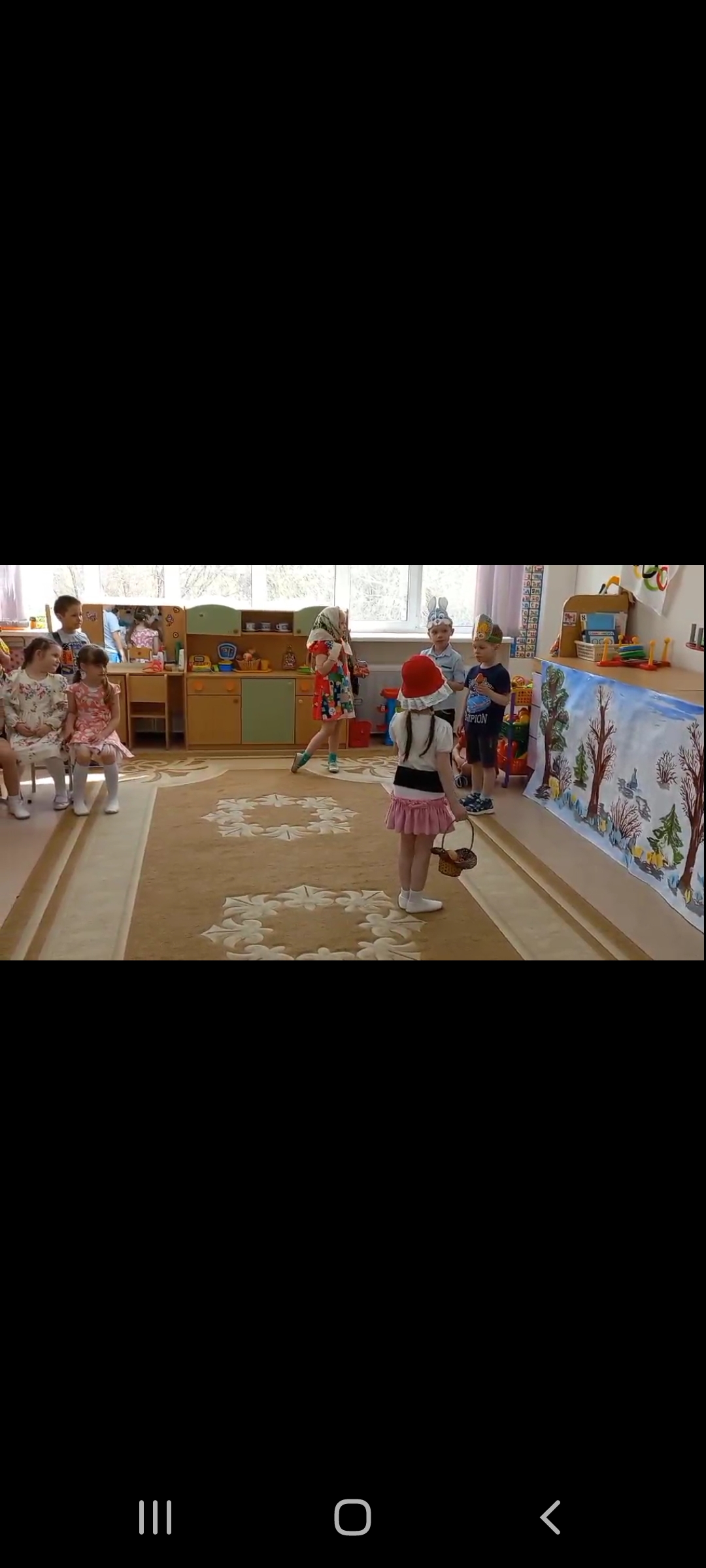 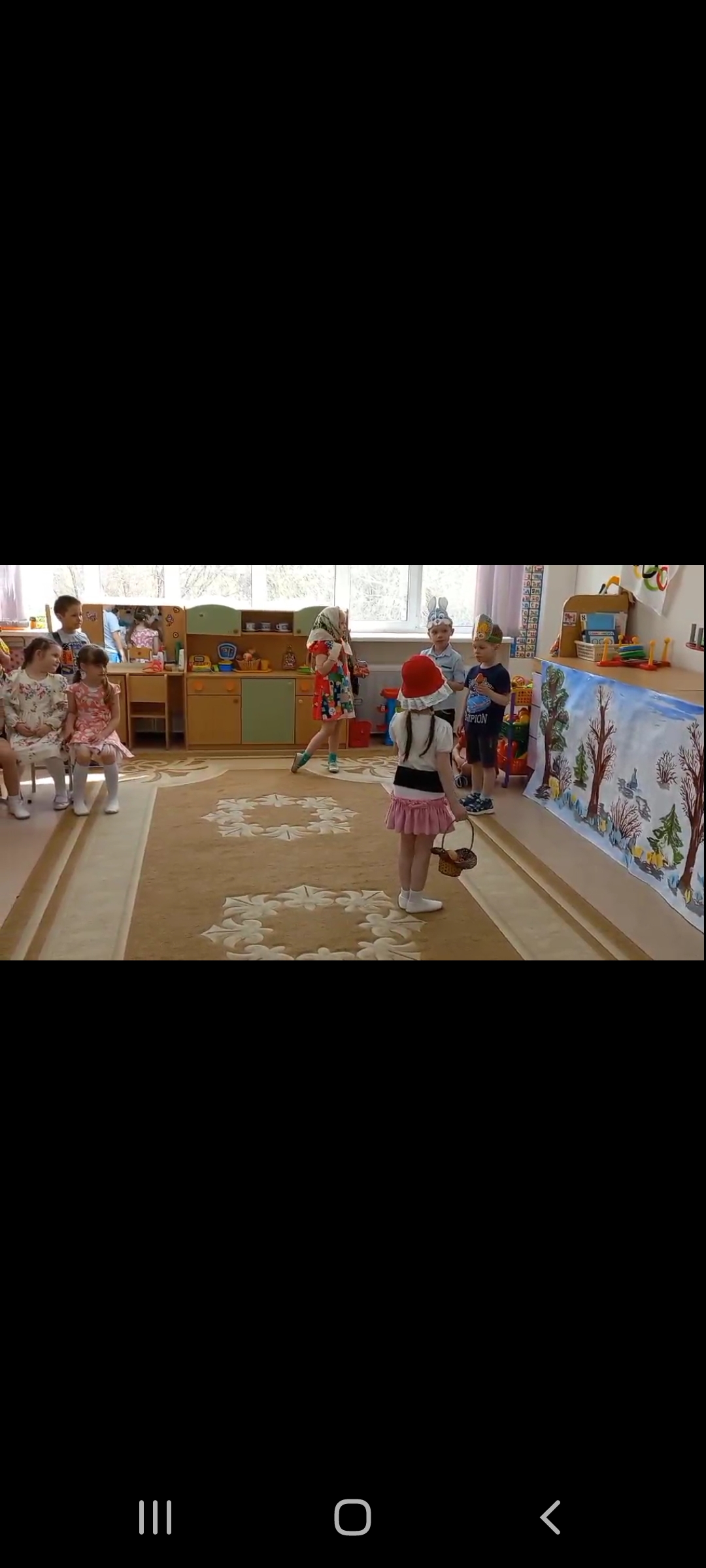 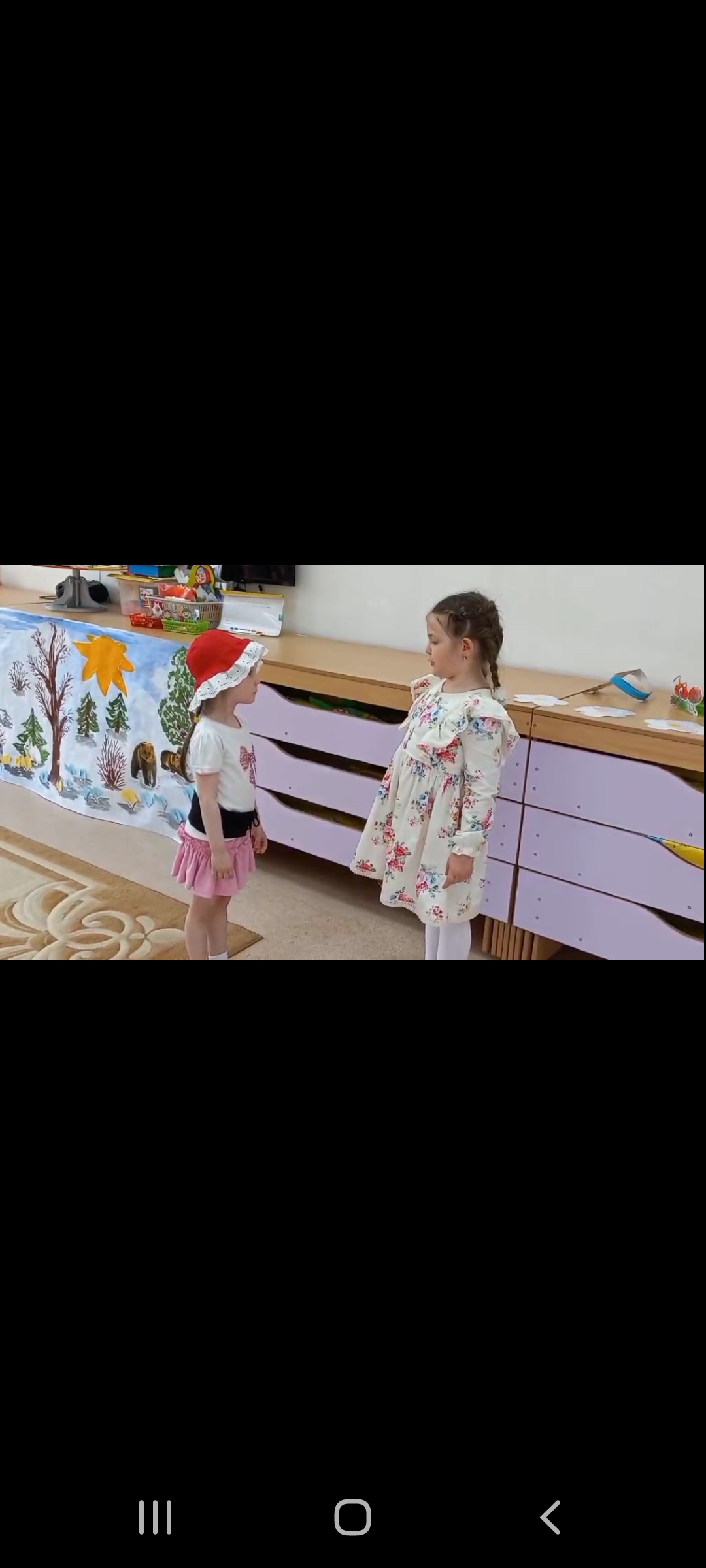 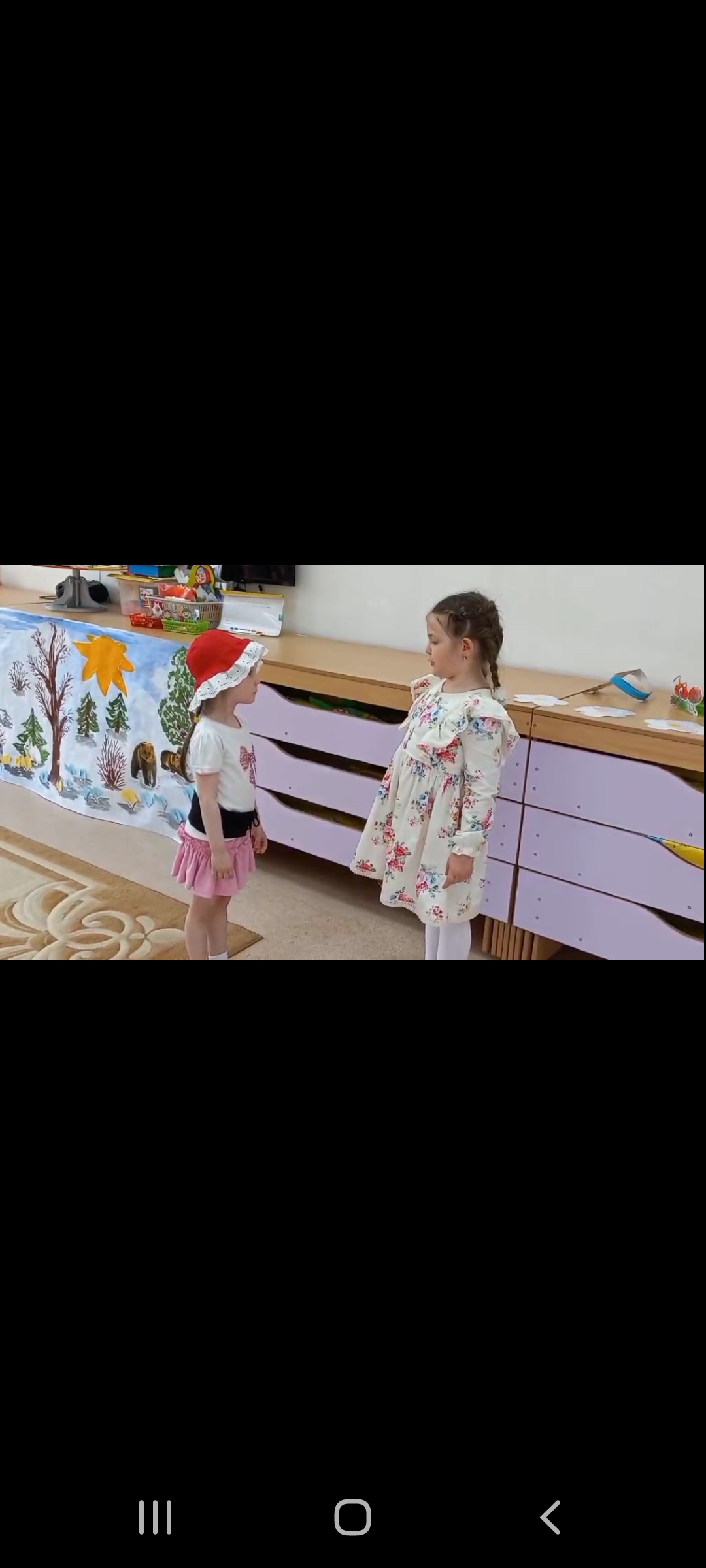 		Наша планета Земля – это большой дом, в котором человек – хозяин и он должен быть добрым и заботливым. Отгадав последнюю и главную загадку о Земле, прозвучало красивое стихотворение про «Цветы» Если я сорву цветок,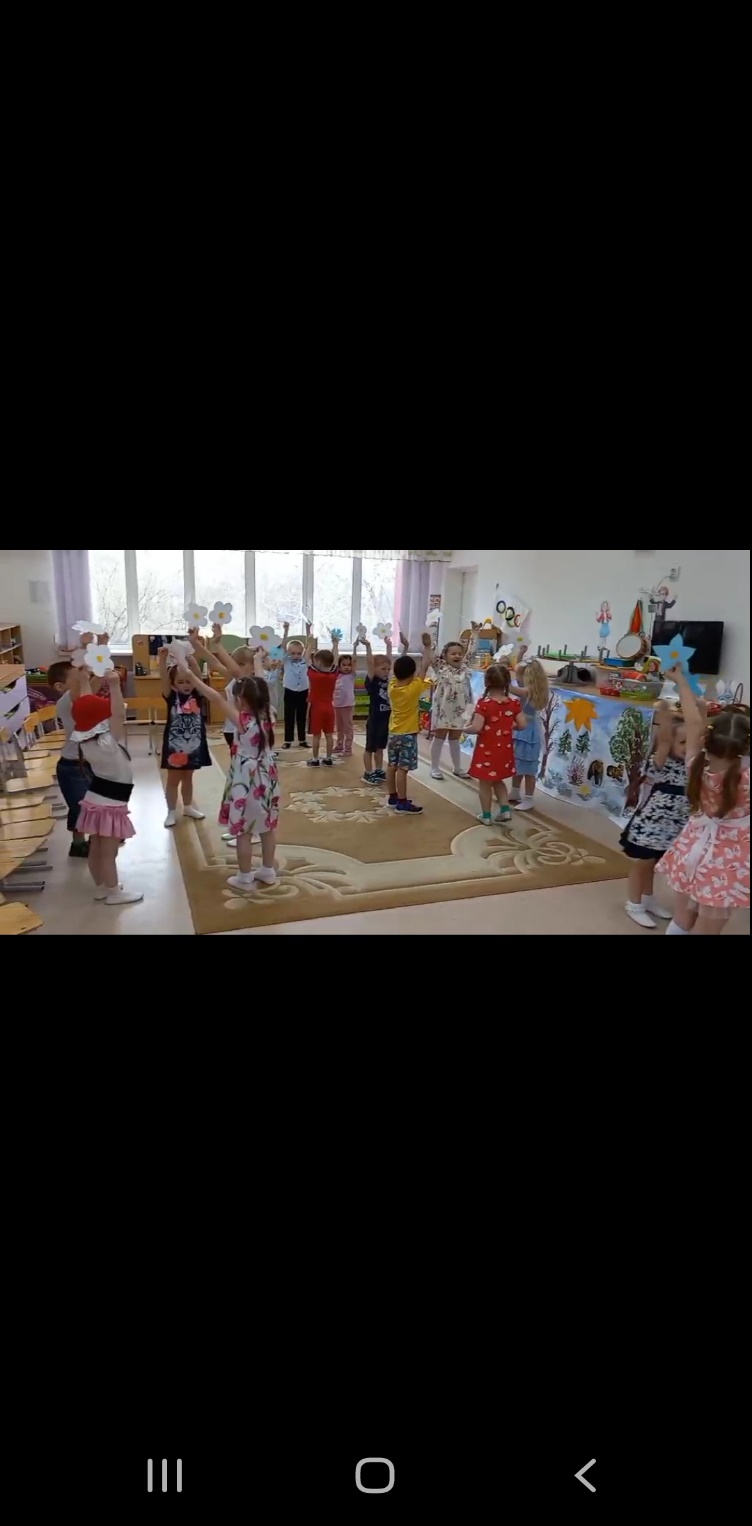 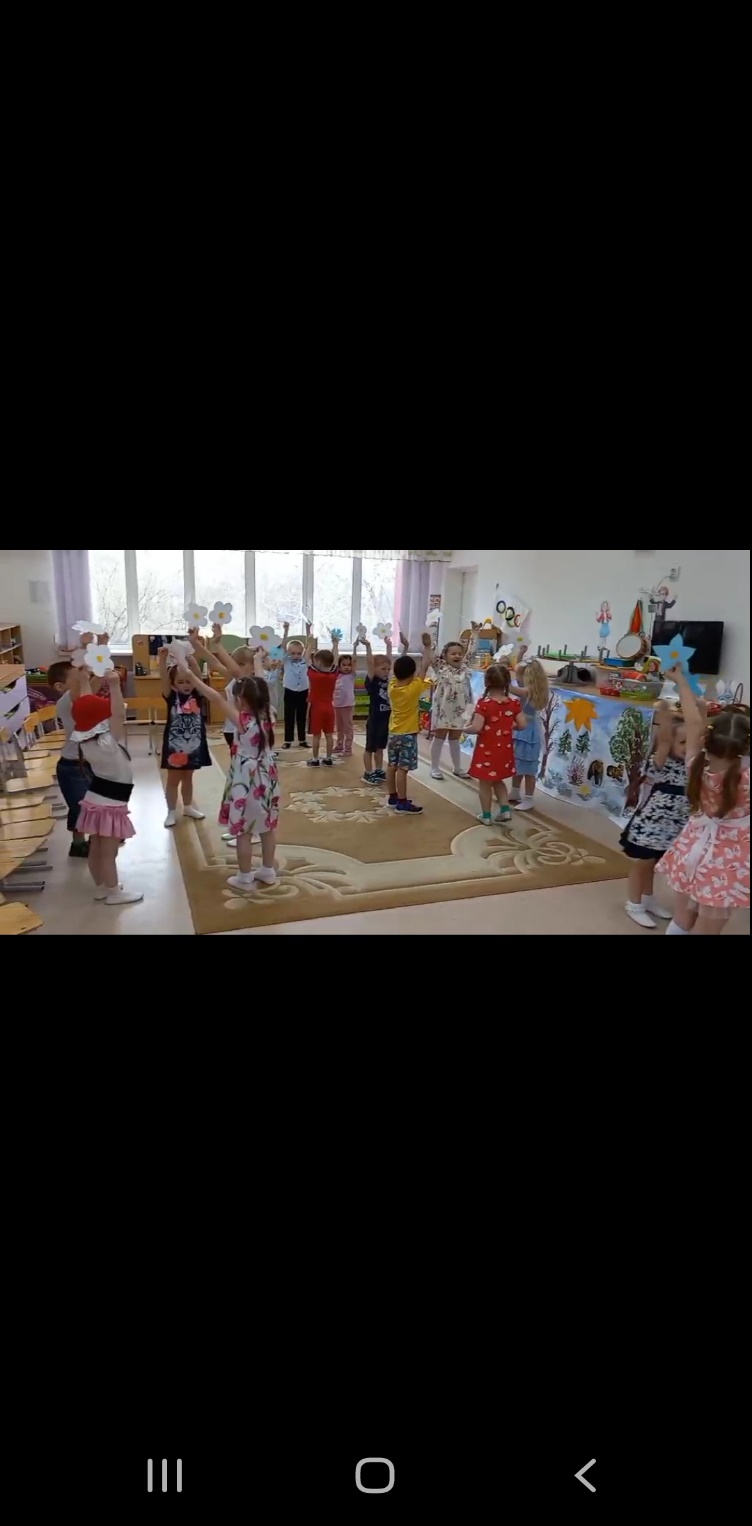 Если ты сорвешь цветок,Если все и мы, и вы,Если все сорвут цветы,Не останется цветовИ не будет красоты. 		В заключение праздника, дети исполнили танец с цветами под слова песни «Не рвите цветы»Красива наша Земля, особенно весной, когда оживает вся природа и все расцветает. Так давайте будем беречь красоту нашей Земли!!!Воспитатель: Кадочникова Надежда Анатольевна